Obsah1	Účel dokumentu	32	Účel služby	43	Základní informace o službě	44	Historie služby	45	Detailní popis služby	55.1	Zpracování služby	55.1.1	Asynchronní zpracování	55.1.2	Synchronní zpracování	55.1.3	Obecné interní zpracování	55.2	Věcná pravidla vztahující se ke zpracování služby	55.2.1	Zpracování na vstupu služby	55.2.2	Oprávnění na data publikačního AIS	65.2.3	Zpracování na výstupu služby	66	Žádost o službu	76.1	Vstupní údaje	76.1.1	ZadatelInfo	76.1.2	ZadostAgendaInfo	76.1.3	AisCilInfo	86.1.4	EntitaInfo	86.1.5	RezimInfo	86.1.6	Zadost	86.2	Příklad volání	87	Odpověď	107.1	Výstupní údaje	107.1.1	OdpovedStatus	107.1.2	OdpovedZadostInfo	107.1.3	AgendaOdpovedi	107.2	Chybové stavy	127.2.1	Obecné chybové stavy	127.2.2	Specifické chybové stavy	127.3	Příklad odpovědi	128	Odkazy na další dokumenty	14Účel dokumentuÚčelem tohoto dokumentu je poskytnout především orgánům veřejné moci a obecně uživatelům služeb eGon Service Bus jednoduchý a srozumitelný popis, jak používat eGSB službu.Obecný popis služeb vystavovaných na eGon Service Bus je uveden v dokumentu Využití služeb eGSB čtenářskými AIS.Účel službySlužba je určena pro čtenářské AIS pro zjištění kontextů, ve kterých jsou vedeny v konkrétní agendě respektive v konkrétním publikačním AIS informace k entitě. Základní informace o služběHistorie službyDetailní popis službyZpracování službySlužba je určena pro čtenářské AIS pro zjištění kontextů, ve kterých jsou vedeny v konkrétní agendě respektive v konkrétním publikačním AIS informace k entitě. Služba na základě identifikace entity a agendy určí množinu publikačních AIS, ve kterých by mohly být potenciálně vedeny údaje o specifikované entitě. eGSB takto zjištěné publikační AIS, případně s omezením dle vstupu služby dotáže na seznam kontextů, ve kterých je entita vedena a tyto informace předá čtenářskému AIS na výstup.Asynchronní zpracováníPři požadavku na asynchronní zpracování eGSB vygeneruje jedinečný identifikátor transakce v rámci eGSB a tento identifikátor vrátí čtenářskému AIS. Dále je prováděno zpracování na eGSB postupem uvedeným v kapitole Obecné interní zpracování. Po dokončení zpracování na eGSB je sestavená odpověď pro čtenářský AIS buď umístěna do fronty výsledků, nebo je provedeno aktivní odeslání na čtenářský AIS dle definice specifikované v dokumentu.Synchronní zpracováníPři požadavku na synchronní zpracování ověří eGSB, že všechny komponenty nutné pro zpracování podporují synchronní zpracování. Pokud některá z komponent synchronní zpracování nepodporuje, je čtenářskému AIS vrácena chyba. Jinak eGSB provádí zpracování postupem uvedeným v kapitole Obecné interní zpracování. Po dokončení zpracování na eGSB je sestavená odpověď vrácena na čtenářský AIS.Obecné interní zpracováníeGSB dle zadané specifikace entity a agendy identifikuje publikační AIS, ve kterých je entita vedena. Takto získaný seznam publikačních AIS případně omezí podle seznamu AIS, který může čtenářský AIS specifikovat na vstupu služby. Následně je pro jednotlivé takto získané publikační AIS volána služba paisCtiKontexty, v jejímž výsledku vrátí publikační AIS požadované informace.eGSB sestaví výstup z odpovědí jednotlivých publikačních AIS a tyto informace vrátí ve výsledku služby.Věcná pravidla vztahující se ke zpracování službyZpracování na vstupu službyPřístup ke službě mají AIS, které mohou využívat eGON služby ISZR.Pokud nejsou správně uvedeny vstupní parametry, je volání zamítnuto. Volání je zamítnuto také v případě, že neexistuje žádný publikační AIS, který by požadavek zpracoval. Na vstupu služby musí být specifikována právě jedna entita. Pokud není tato podmínka splněna, je služba ukončena chybou.Pokud jsou součástí systémových parametrů volání AIFO, jsou volány pouze ty publikační AIS, ve kterých je AIFO přihlášeno k notifikacím.Oprávnění na data publikačního AISKaždý publikační AIS zahrnutý do zpracování vždy vyhodnocuje oprávnění na výdej dat dle identifikace čtenářského AIS předané prostřednictvím eGSB individuálně. V případě kladného ověření jsou z publikačního AIS vydána data odpovídající požadavku.Zpracování na výstupu službyeGSB sestavuje odpověď na službu z odpovědí jednotlivých publikačních AIS. V případě, že některý publikační AIS nevrátí odpověď, je tato informace součástí výstupu služby eGSB.Žádost o službuVstupní údajeVstupní údaje jsou předávány v typy CtiKontextyType. Schéma žádosti je uvedeno na následujícím obrázku.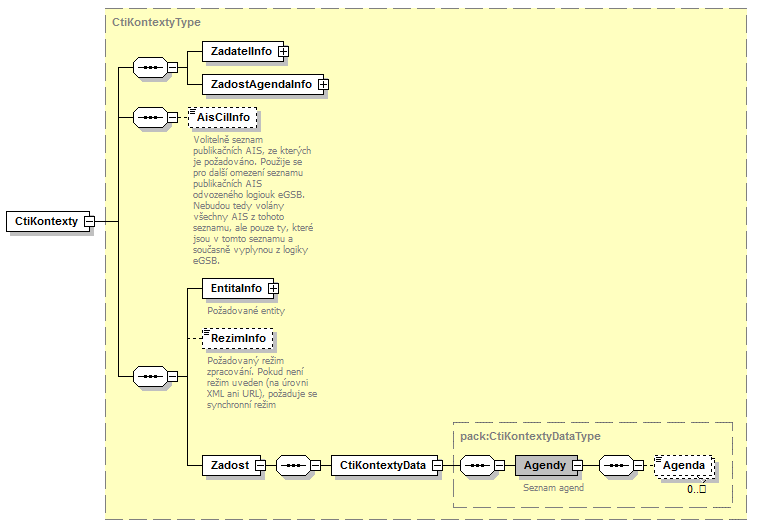 ZadatelInfoJde o obecnou strukturu určenou pro specifikaci informací o žadateli o službu. V elementu ZadatelInfo jsou uvedeny následující parametryAgenda – kód agendyAgendovaRole – kód činnostní roleOvm – IČO OVMAIS – ID AIS v ISoISVSSubjekt – subjekt, pro něhož jsou data požadovánaUživatel – identifikace uživatele iniciujícího žádost o službuDuvodUcel – důvod anebo účel žádostiPodrobný popis je uveden v dokumentu Využití služeb eGSB čtenářskými AIS.ZadostAgendaInfoJde o obecnou strukturu určenou pro specifikaci informací o žádosti o službu. V elementu ZadostAgendaInfo jsou uvedeny následující parametryAgendaCasZadosti – datum a čas žádosti na straně čtenářského AISAgendaZadostId – jedinečný identifikátor žádosti na straně čtenářského AISPodrobný popis je uveden v dokumentu Využití služeb eGSB čtenářskými AIS.AisCilInfoV tomto elementu lze volitelně omezit seznam publikačních AIS, na které je dotaz zasílán. Při zahájení zpracování eGSB sestaví automaticky seznam publikačních AIS dle parametrů volání. Průnik seznamu sestaveného na eGSB a seznamu specifikovaného parametrem AisCilInfo (pokud je neprázdný) definuje množinu volaných publikačních AIS. EntitaInfoV této struktuře se předává identifikátor entity vedené v Základních registrech. eGSB na vstupu ověří existenci entity, případně provede překlad AIFO. V případě existence identifikátor entity předá publikačním AIS.Podrobný popis je uveden v dokumentu Využití služeb eGSB čtenářskými AIS.RezimInfoV tomto elementu lze specifikovat požadovaný režim zpracování, pokud není specifikován jako parametr v URL požadavku. Podrobný popis je uveden v dokumentu Využití služeb eGSB čtenářskými AIS.ZadostV tomto elementu v elementu CtiKontextyData / Agendy předává čtenářský AIS seznam agend v elementech Agenda, ke kterým požaduje výdej kontextů pro entitu specifikovanou v elementu EntitaInfo.Příklad voláníV následujícím příkladu je uvedeno volání služby pro získání kontextů v agendě A419.<s:Envelope xmlns:s="http://schemas.xmlsoap.org/soap/envelope/">  <s:Header>    <Action s:mustUnderstand="1" xmlns="http://schemas.microsoft.com/ws/2005/05/addressing/none">gsbCtiKontexty</Action>  </s:Header>  <s:Body xmlns:xsi="http://www.w3.org/2001/XMLSchema-instance" xmlns:xsd="http://www.w3.org/2001/XMLSchema">    <CtiKontexty xmlns="urn:cz:isvs:gsb:schemas:GsbCtiKontexty:v1">      <ZadatelInfo xmlns="urn:cz:isvs:gsb:schemas:GsbAbstract:v1">        <Agenda xmlns="urn:cz:isvs:gsb:schemas:GsbTypy:v1">X999</Agenda>        <AgendovaRole xmlns="urn:cz:isvs:gsb:schemas:GsbTypy:v1">XR1</AgendovaRole>        <Ovm xmlns="urn:cz:isvs:gsb:schemas:GsbTypy:v1">12345678</Ovm>        <Ais xmlns="urn:cz:isvs:gsb:schemas:GsbTypy:v1">999001</Ais>        <Subjekt xmlns="urn:cz:isvs:gsb:schemas:GsbTypy:v1">Subjekt F5klient</Subjekt>        <Uzivatel xmlns="urn:cz:isvs:gsb:schemas:GsbTypy:v1">Uzivatel</Uzivatel>        <DuvodUcel xmlns="urn:cz:isvs:gsb:schemas:GsbTypy:v1">Duvod a ucel</DuvodUcel>      </ZadatelInfo>      <ZadostAgendaInfo xmlns="urn:cz:isvs:gsb:schemas:GsbAbstract:v1">        <AgendaCasZadosti xmlns="urn:cz:isvs:gsb:schemas:GsbTypy:v1">2015-10-20T16:40:27.4058018+02:00</AgendaCasZadosti>        <AgendaZadostId xmlns="urn:cz:isvs:gsb:schemas:GsbTypy:v1">74685498-89ad-4051-b3fe-96f261707876</AgendaZadostId>      </ZadostAgendaInfo>      <AisCilInfo xmlns="urn:cz:isvs:gsb:schemas:GsbAbstract:v1">999102</AisCilInfo>      <EntitaInfo>        <MapaAifo xmlns="urn:cz:isvs:gsb:schemas:GsbAbstract:v1">          <PrevodAifo xmlns="urn:cz:isvs:reg:schemas:RegTypy:v1">            <LokalniAifo>1</LokalniAifo>            <GlobalniAifo>XXXXXXXXXXXXXXXXXXXXXXX=</GlobalniAifo>          </PrevodAifo>        </MapaAifo>      </EntitaInfo>      <Zadost>        <CtiKontextyData>          <Agendy xmlns="urn:cz:isvs:gsb:schemas:PaisCtiKontexty:v1">            <Agenda>A419</Agenda>          </Agendy>        </CtiKontextyData>      </Zadost>    </CtiKontexty>  </s:Body></s:Envelope>OdpověďVýstupní údajeVýstupní údaje jsou předávány v typy CtiKontextyResponseType. Schéma odpovědi je uvedeno na následujícím obrázku.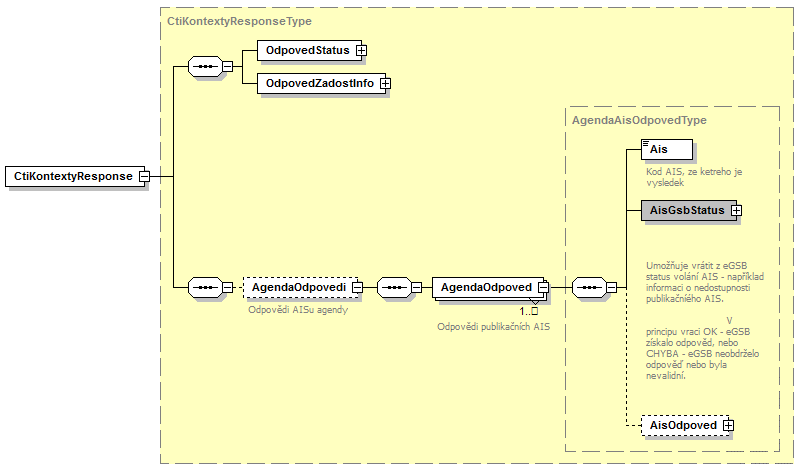 OdpovedStatusJde o obecnou strukturu obsahující informace o zpracování na eGSB. Jsou v ní uvedeny následující údaje:CasOdpovedi – datum a čas zpracování na eGSBVysledekKod – výsledek zpracováníVysledekDetail – zpřesňující informace k výsledku zpracováníPodrobný popis je uveden v dokumentu Využití služeb eGSB čtenářskými AIS.OdpovedZadostInfoJde o obecnou strukturu obsahující informace o transakci na eGSB. Jsou v ní uvedeny následující údaje:AgendaZadostId – identifikátor žádosti čtenářského AISGsbZadostId – identifikátor transakce přidělený na eGSBPodrobný popis je uveden v dokumentu Využití služeb eGSB čtenářskými AIS.AgendaOdpovediPokud byla služba zpracována, jsou v tomto elementu umístěny informace o výsledcích zpracování v jednotlivých publikačních AIS. Pro každý publikační AIS, pro nějž bylo zahájeno zpracování, je v tomto elementu vytvořen samostatný element AgendaOdpoved.V elementu AgendaOdpoved jsou uvedeny následující informace:element Ais – identifikátor AIS (konkrétního publikačního AIS)element AisGsbStatus – stav zpracování z pohledu eGSBelement AisOdpoved – vlastní odpověď konkrétního publikačního AISAisGsbStatusObsahuje informaci o stavu zpracování na publikačním AIS z pohledu eGSB, tedy zda volání publikačního AIS proběhlo, případně jak dopadlo. 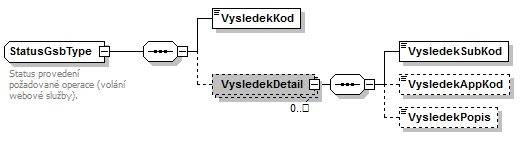 V případě, že eGSB obdrželo od publikačního AIS validní odpověď, obsahuje element VysledekKod hodnotu OK, v případě neobdržení nebo nevalidní odpovědi obsahuje element VysledekKod hodnotu CHYBA.V elementu VysledekDetail jsou případně uvedeny doplňující informace k výsledku zpracování.AisOdpovedV elementu AisOdpoved je v případě obdržení validní odpovědi od publikačního AIS uvedena odpověď publikačního AIS.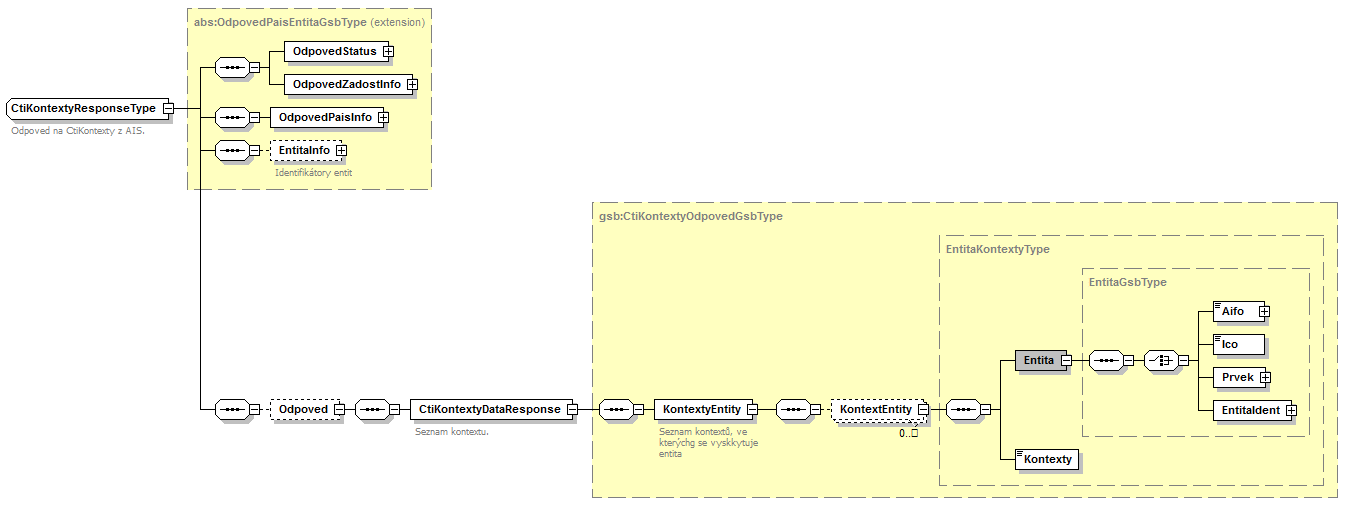 Element OdpovedStatus obsahuje status vrácený z publikačního AIS, element OdpovedZadostInfo obsahuje informace o transakci na eGSB. Element OdpovedPaisInfo obsahuje informace o transakci v publikačním AIS, element EntitaInfo obsahuje informace o entitách vázaných na ZR vydaných v rámci volání. Element Odpoved obsahuje vlastní datovou část odpovědi obsahující seznam kontextů, ve kterých je dotazované entita vedena.Chybové stavyObecné chybové stavyObecné chybové stavy jsou popsány v dokumentu Využití služeb eGSB čtenářskými AIS.Specifické chybové stavyNa vstupu není právě jedna entitaStatus / VysledekKod = CHYBAStatus / VysledekSubKod = NEVALIDNI DATAAgendaOdpovedi - neuvedenoNeexistuje publikační AIS, do kterého lze předat voláníStatus / VysledekKod = CHYBAStatus / VysledekSubKod = NENALEZENOAgendaOdpovedi - neuvedenoPříklad odpovědiNíže je uveden příklad odpovědi čtení kontextu pro entitu z ROB v agendě A419, jejícž kontext byl nalezen v AIS 999102.<soapenv:Envelope xmlns:soapenv="http://schemas.xmlsoap.org/soap/envelope/">  <soapenv:Header />  <soapenv:Body>    <CtiKontextyResponse xmlns="urn:cz:isvs:gsb:schemas:GsbCtiKontexty:v1">      <OdpovedStatus xmlns="urn:cz:isvs:gsb:schemas:GsbAbstract:v1">        <CasOdpovedi xmlns="urn:cz:isvs:gsb:schemas:GsbTypy:v1">2015-10-20T16:36:07.2794386+02:00</CasOdpovedi>        <Status xmlns="urn:cz:isvs:gsb:schemas:GsbTypy:v1">          <VysledekKod>OK</VysledekKod>        </Status>      </OdpovedStatus>      <OdpovedZadostInfo xmlns="urn:cz:isvs:gsb:schemas:GsbAbstract:v1">        <AgendaZadostId xmlns="urn:cz:isvs:gsb:schemas:GsbTypy:v1">74685498-89ad-4051-b3fe-96f261707876</AgendaZadostId>        <GsbZadostId xmlns="urn:cz:isvs:gsb:schemas:GsbTypy:v1">8450688d-25db-404b-9e2e-556464cb2733</GsbZadostId>      </OdpovedZadostInfo>      <AgendaOdpovedi>        <AgendaOdpoved>          <Ais>999102</Ais>          <AisGsbStatus>            <VysledekKod xmlns="urn:cz:isvs:gsb:schemas:GsbTypy:v1">OK</VysledekKod>          </AisGsbStatus>          <AisOdpoved>            <urn1:OdpovedStatus xmlns:urn1="urn:cz:isvs:gsb:schemas:GsbAbstract:v1">              <urn2:CasOdpovedi xmlns:urn2="urn:cz:isvs:gsb:schemas:GsbTypy:v1">2015-10-20T16:36:07.2680361+02:00</urn2:CasOdpovedi>              <urn2:Status xmlns:urn2="urn:cz:isvs:gsb:schemas:GsbTypy:v1">                <urn2:VysledekKod>OK</urn2:VysledekKod>              </urn2:Status>            </urn1:OdpovedStatus>            <urn1:OdpovedZadostInfo xmlns:urn1="urn:cz:isvs:gsb:schemas:GsbAbstract:v1">              <urn2:AgendaZadostId xmlns:urn2="urn:cz:isvs:gsb:schemas:GsbTypy:v1">74685498-89ad-4051-b3fe-96f261707876</urn2:AgendaZadostId>              <urn2:GsbZadostId xmlns:urn2="urn:cz:isvs:gsb:schemas:GsbTypy:v1">8450688d-25db-404b-9e2e-556464cb2733</urn2:GsbZadostId>            </urn1:OdpovedZadostInfo>            <urn1:OdpovedPaisInfo xmlns:urn1="urn:cz:isvs:gsb:schemas:GsbAbstract:v1">              <urn1:Ais>999102</urn1:Ais>              <urn1:OdpovedInfo>                <urn2:AgendaOdpovedId xmlns:urn2="urn:cz:isvs:gsb:schemas:GsbTypy:v1">1fdeadba-9538-4a81-a135-0ee0efd8dbed</urn2:AgendaOdpovedId>                <urn2:GsbKrokId xmlns:urn2="urn:cz:isvs:gsb:schemas:GsbTypy:v1">b9e360d0-f09e-4dbe-8399-9a894236cef9</urn2:GsbKrokId>              </urn1:OdpovedInfo>            </urn1:OdpovedPaisInfo>            <urn1:EntitaInfo xmlns:urn1="urn:cz:isvs:gsb:schemas:GsbAbstract:v1">              <urn1:MapaAifo>                <urn3:PrevodAifo xmlns:urn3="urn:cz:isvs:reg:schemas:RegTypy:v1">                  <urn3:LokalniAifo>1</urn3:LokalniAifo>                  <urn3:GlobalniAifo>XXXXXXXXXXXXXXXXXXXXXXX=</urn3:GlobalniAifo>                </urn3:PrevodAifo>              </urn1:MapaAifo>            </urn1:EntitaInfo>            <urn:Odpoved xmlns:urn="urn:cz:isvs:gsb:schemas:PaisCtiKontexty:v1">              <urn:CtiKontextyDataResponse>                <urn2:KontextyEntity xmlns:urn2="urn:cz:isvs:gsb:schemas:GsbTypy:v1">                  <urn2:KontextEntity>                    <urn2:Entita>                      <urn2:Aifo>1</urn2:Aifo>                    </urn2:Entita>                    <urn2:Kontexty>A419.Drzitel</urn2:Kontexty>                  </urn2:KontextEntity>                </urn2:KontextyEntity>              </urn:CtiKontextyDataResponse>            </urn:Odpoved>          </AisOdpoved>        </AgendaOdpoved>      </AgendaOdpovedi>    </CtiKontextyResponse>  </soapenv:Body></soapenv:Envelope>Odkazy na další dokumentyZákladní obecné informace pro čtenářské AIS: Využití služeb eGSB čtenářskými AIS.WSDL služby: gsb_root/gsb/wsdl/GsbCtiKontexty.wsdlVýchozí XSD služby: gsb_root/gsb/xsd/GsbCtiKontexty.xsdPopis služby G10 gsbCtiKontextyPopis služby G10 gsbCtiKontextyPopis služby G10 gsbCtiKontextyPopis služby G10 gsbCtiKontextyPro Společnost:MV ČRMV ČRMV ČRDodavatel projektu:ČP OZ s. p.ČP OZ s. p.ČP OZ s. p.název projektu:Integrovaný aplikační systém CMS 2.0 - eGon Service BusIntegrovaný aplikační systém CMS 2.0 - eGon Service BusIntegrovaný aplikační systém CMS 2.0 - eGon Service BusNázev službygsbCiKontextyOznačení službyG10Verze službyV1Platnost od1. 9. 2015Platnost doStav službyAktivníNahrazena službouNahrazuje službuDostupnost služby, potřebná oprávněníSlužba je k dispozici pro AIS s oprávněním pro přístup k ISZR.Režim službySynchronní i asynchronní podle režimu publikačních AIS.SLA službySLA-1Verze službyAktuální stav verzePublikovaná v produkčním prostředíPublikovaná v produkčním prostředíPopis změn oproti předchozí verziVerze službyAktuální stav verzeOdDoPopis změn oproti předchozí verziV1aktivní1. 9. 2015Prvotní verze